.No Tags No RestartsS1: KICK BALL STEP, KICK BALL STEP, RIGHT DOROTHY STEP, LEFT DOROTHY STEPS2: ROCK, RECOVER, FULL TURN, STEP BACK R,L, COASTER STEPS3: 1/4 TURN LEFT, SIDE POINT RIGHT, SIDE POINT LEFT, HEEL GRIND WITH 1/4 TURN LEFTS4: SIDE SHUFFLE, ROCK BACK, RECOVER, SIDE SHUFFLE, ROCK BACK, RECOVERS5: HEEL, HOLD, & STEP, HOLD - HEEL, HOLD & STEP, HOLDS6: ROCKING CHAIR, 1/2 TURN, 1/2 TURNContact: bblinedancing@gmail.comHoney I'm Good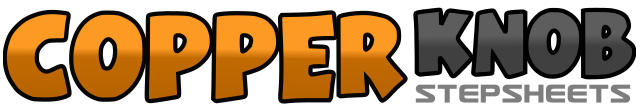 .......Count:48Wall:2Level:Improver / Intermediate.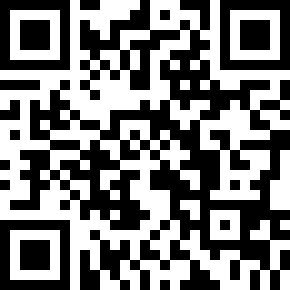 Choreographer:Rachel Parsons - March 2015Rachel Parsons - March 2015Rachel Parsons - March 2015Rachel Parsons - March 2015Rachel Parsons - March 2015.Music:Honey, I'm Good - Andy GrammerHoney, I'm Good - Andy GrammerHoney, I'm Good - Andy GrammerHoney, I'm Good - Andy GrammerHoney, I'm Good - Andy Grammer........1&2-Kick right forward, Step back in place with right, Step forward on left3&4-Kick right forward, Step back in place with right, Step forward on left56&-Step right foot forward to the diagonal, lock left foot behind lead foot, step right foot forward to the diagonal (on &)78&-Step left foot forward to the diagonal, lock right foot behind lead foot, step left foot forward to the diagonal (on &)1-2-Rock right forward, recover weight on left3-4-Step back on right while 1/2 turn to the right, Step forward on left while 1/2 turn to the right5-6-Step back right, step back left7&8-Step the right foot back, step the left foot beside the right (on &), step the right foot forward1-4-1/4 turn left with hip bumps/sways (end with weight on left)5&6&-Point right toe out to right side, Bring right back together, Point left toe to left side, Bring left back together7-8-Right heel forward, 1/4 turn left while pivot on left while moving right heel in a arc1&2-Step the right foot to the right side, step the left foot beside the right (on the & count) and then step the right foot in the same direction again3-4-Rock back on left foot, Recover weight on right foot5&6-Step the left foot to the left side, step the right foot beside the left (on the & count) and then step the left foot in the same direction again7-8-Rock back on right foot, recover weight on left foot1 2&3 4-Right heel forward, hold, step down on right (&), Step left forward, Hold5 6&7 8-Right heel forward, hold, step down on right (&), Step left forward, Hold1-2-Rock forward on right, Recover weight on left3-4-Rock back on right, Recover weight on left5-8-Step forward on the right foot, Half turn to the left, Step forward on the right foot, Half turn to the left.